13ο ΔΗΜΟΤΙΚΟ ΣΧΟΛΕΙΟ ΝΕΑΣ ΣΜΥΡΝΗΣ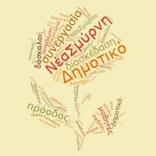 Π Ρ Ο Γ Ρ Α Μ Μ Α     Μ Α Θ Η Μ Α Τ Ω Ν Γ΄2  ΤΑΞΗΓ΄2  ΤΑΞΗΓ΄2  ΤΑΞΗΓ΄2  ΤΑΞΗΓ΄2  ΤΑΞΗΔΕΥΤΕΡΑΤΡΙΤΗΤΕΤΑΡΤΗΠΕΜΠΤΗΠΑΡΑΣΚΕΥΗ1ΓΛΩΣΣΑΓΛΩΣΣΑΑΓΓΛΙΚΑΓΛΩΣΣΑΓΛΩΣΣΑ2ΓΛΩΣΣΑΓΛΩΣΣΑΘΕΑΤΡΙΚΗ ΑΓΩΓΗΓΛΩΣΣΑΓΛΩΣΣΑ3ΜΑΘΗΜΑΤΙΚΑΤΠΕΓΥΜΝΑΣΤΙΚΗΜΑΘΗΜΑΤΙΚΑΑΓΓΛΙΚΑ4ΘΡΗΣΚΕΥΤΙΚΑΓΥΜΝΑΣΤΙΚΗΜΑΘΗΜΑΤΙΚΑΙΣΤΟΡΙΑΜΑΘΗΜΑΤΙΚΑ5ΑΓΓΛΙΚΑΙΣΤΟΡΙΑΘΡΗΣΚΕΥΤΙΚΑΜΟΥΣΙΚΗΜΕΛΕΤΗ ΠΕΡΙΒΑΛΛΟΝΤΟΣ6ΜΕΛΕΤΗ ΠΕΡΙΒΑΛΛΟΝΤΟΣΕΥΕΛΙΚΤΗ ΖΩΝΗΕΙΚΑΣΤΙΚΑΓΥΜΝΑΣΤΙΚΗΕΥΕΛΙΚΤΗ ΖΩΝΗ